Centro Educacional Marcelino Ivo Dalla CostaDiretora: Adriana Maria Tonial PiaiaProfessora: Keila Lucia da Silva ArrudaAluno (a):Água Doce, 14 de abril de 2020Atividades de matemática1-Em um estacionamento cabem 356 motos e o triplo de carros. Quantos carros cabem nesse estacionamento?R:2- Uma escola fez uma campanha de arrecadação de alimentos, para doar a um lar de idosos. O período da manhã arrecadou 136 quilos de alimentos e o período da tarde arrecadou 24 quilos a mais. Quantos quilos de alimentos a escola arrecadou ao todo?R:3- Durante o dia Carlos vendeu 875 rosas e ainda ficou com 245. Quantas rosas ele tinha no início do dia?R:4- Um Museu recebeu 3.475 visitantes no sábado e 4.008 visitantes no domingo da semana passada. Os administradores perceberam que, esta semana, a quantidade de visitantes foi 1.321 a mais que no fim de semana passado. Quantas pessoas visitaram o Museu nesta semana? Qual o total de visitantes nos dois finais de semana?R:5- Observe o quadro abaixo e responda: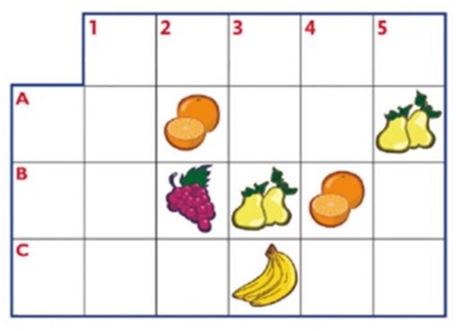 a) Que fruta está na posição (A,2)?R:b) Qual a posição da banana no quadro?R:c) Qual a fruta que está na posição (B,2)?R:d) Em quais posições estão as peras?R:6- Arme e efetue as operações abaixo:5589+398=6795+459=3540+9760=3786+9865=9853+3720=9574-7583=8570-7439=7594-4930=5940-2958=2895-1875=1203x14=456x28=390x57=6253x29=506x36=